Waterloo Community School District	Secondary LunchMonday	Tuesday	Wednesday	Thursday	Friday10French Toast Sticks 28*Sausage 0Chicken Strips 13 Ham,turkey, cheese sub 52 Lettuce Cup 3Cheesy Potatoes 17Cole Slaw 12Strawberry Cup 32Orange Juice 13Bear Grahams 2111Chicken Cordon Bleu 44 Walking Taco 26Yogurt Box 53Refried Beans 15 Romaine Lettuce Salad Peaches 24Apple Juice 14Animal Crackers 2112Spicy Chicken Sand. 47 Mozzarella Sticks 48Southwest Chicken 47Mixed Vegetables 12Cherry Tomato 2 Sour Cherry Slushie 20Grape Juice 18Goldfish 1613Cheeseburger 34 Chicken Parm Bake 28 Chicken Ranch Wrap 48 Potato Wedges 17Lettuce Cup 3Mandarin Oranges 28Fruit Punch 14Berry/Lemon Cracker 2114Chicken Nuggets 15Tea Roll 13 French Bread Cheese 27Taco Pizza 61 Nacho box Box 34 Steamed Carrots 7Fresh Broccoli 2Mixed Fruit 25Juice 15 Honey bun goldfish 1917Hamburger 33Mozzarella Sticks 48 Sweet Pot Crinkles 17Ham,turkey, cheese sub 52 Lettuce Cup 3Romaine Lettuce Salad Strawberry Cup 32Orange Juice 13Bear Grahams 2118Chicken Philly Sand. 50 Taco 22Yogurt Box 53Potato Wedges 17Cherry Tomato 2Pears 25Apple Juice 14Animal Crackers 2119Breaded Chicken Sand. 45 Macaroni & Cheese 25* Chicken Bacon Salad 7 w/ Muffin 36Green Beans 6 Romaine Lettuce Salad Flavored Applesauce 29Grape Juice 18Goldfish 1620Hot Ham & Swiss 32 Sweet & Sour Chicken 34 Brown Rice 21Buffalo Chicken Wrap 20 Steamed Broccoli 4Cucumbers 3Mandarin Oranges 28Fruit Punch 14Berry/Lemon Cracker 2121Beef Enchilada 49 French Bread Pepperoni 27Nacho box Box 34 Refried Beans 15Mini Carrots 3Mixed Fruit 25Juice 15 Honey bun goldfish 1924BBQ Beef Sandwich 42 Chicken Nuggets 15 Ham,turkey, cheese sub 52 Lettuce Cup 3Mashed Potatoes 17Gravy 3Cherry Tomato 2Strawberry Cup 32Orange Juice 13Bear Grahams 2125Mozzarella Sticks 48 Beef & Cheese Nachos 46Yogurt Box 53Corn 16Cole Slaw 12Peaches 24Apple Juice 14Animal Crackers 2126Manager's Choice LunchManager's Choice AfterSchool SnackManager's Choice LunchManager's Choice AfterSchool Snack27	28Manager's Choice LunchManager's Choice AfterSchool Snack31	1	2Manager's Choice Lunch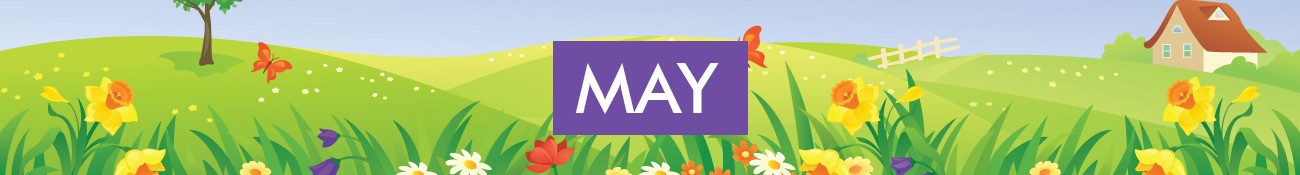 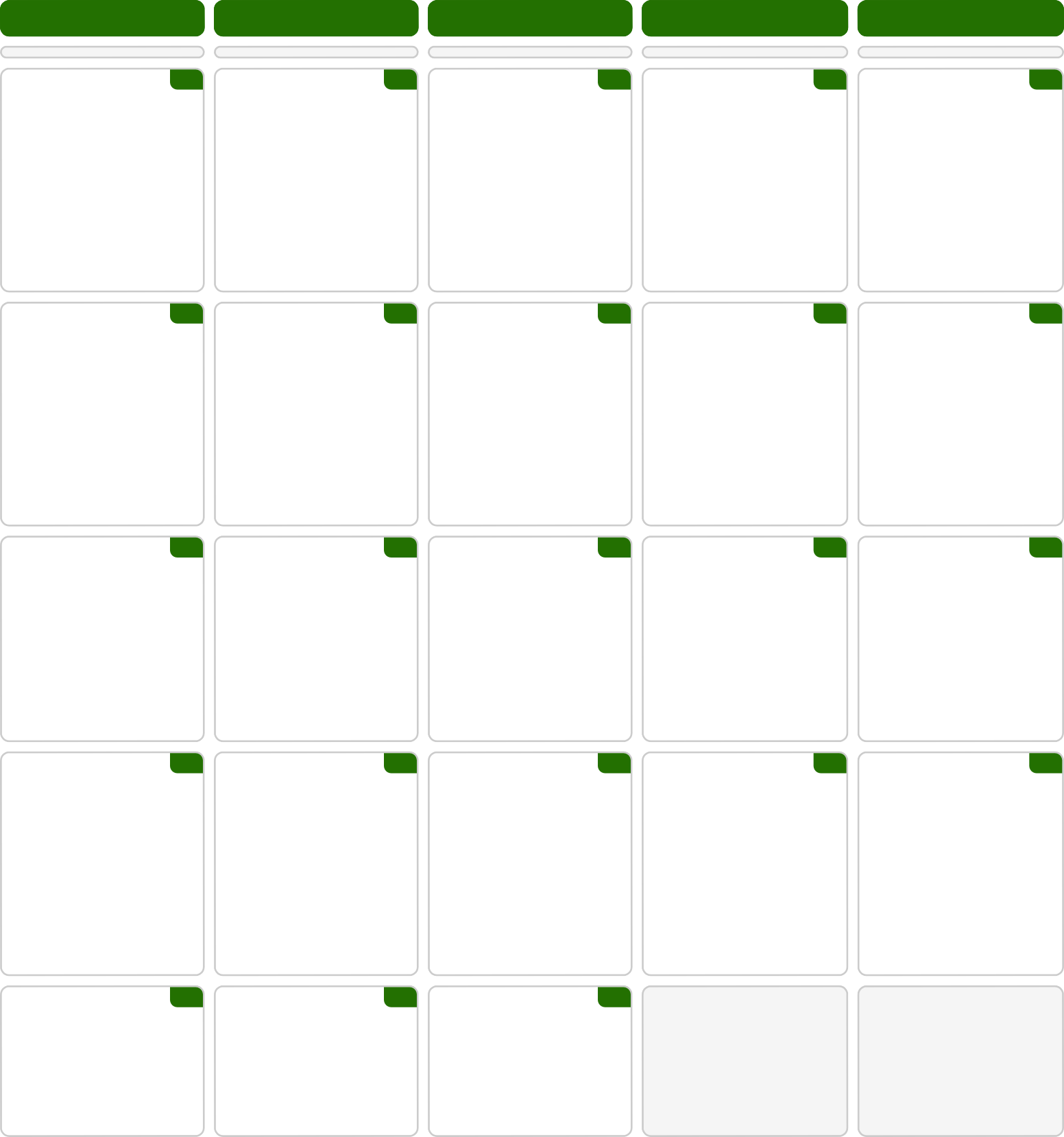 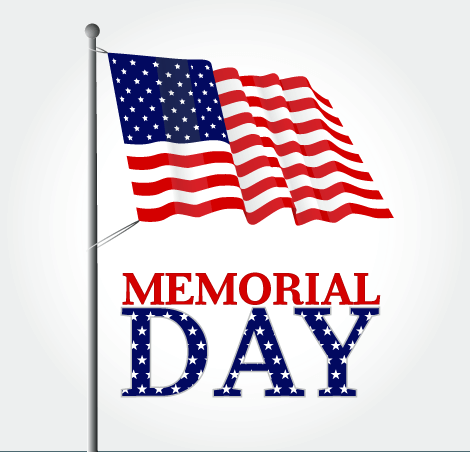 Manager's Choice AfterSchool SnackManager's Choice LunchManager's Choice AfterSchool Snack3Breaded Chicken Sand. 45Sloppy Joe 4345Chicken Drumstick 56Hamburger 337Taco Burger 36Chili Crispito/Cheese 38Chicken Taco 19Lasagna 44Mandarin Chicken 61French Bread Cheese 27Ham,turkey, cheese sub 52Yogurt Box 53Garlic bread 16Brown Rice 21*Ck Bacon Ranch Pizza 44Lettuce Cup 3Potato Wedges 17Chef Salad 14 w/*Chicken Club Wrap 48Nacho box Box 34Refried Beans 15Cucumbers 3Corn Muffin 36Sweet Pot Crinkles 17Broccoli w/ Cheese 5Mini Carrots 3Pears 25Peas 13Cherry Tomato 2Green Pepper Strips 3Strawberry Cup 32Apple Juice 14Romaine Lettuce SaladMandarin Oranges 28Mixed Fruit 25Orange Juice 13Animal Crackers 21Cinnamon Apples 29Fruit Punch 14Juice 15Bear Grahams 21Grape Juice 18Berry/Lemon Cracker 21Honey bun goldfish 19Goldfish 16Lettuce Cup 3